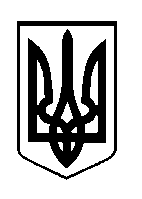 ШОСТКИНСЬКА РАЙОННА РАДАСЬОМЕ СКЛИКАННЯДВАДЦЯТЬ ЧЕТВЕРТА СЕСІЯР І Ш Е Н Н Ям. ШосткаПро депутатський запит депутата районної  ради  Мухоброда О.М.щодо  проведення  капітального ремонту   ділянок   автодороги Богданівка - СобичРозглянувши депутатський запит депутата районної ради Мухо-     брода О.М. щодо проведення капітального ремонту ділянок автодороги Богданівка – Собич, керуючись частиною першою статті 21,  частиною четвертою статті 22 Закону України «Про статус депутатів місцевих рад» та пунктом 9 частини першої статті 43 Закону України «Про місцеве самоврядування в Україні», районна рада вирішила:1.Підтримати  депутатський запит депутата районної ради Мухо-   брода О.М. щодо проведення капітального ремонту ділянок автодороги Богданівка – Собич.2.Направити депутатський запит голові Шосткинської районної державної адміністрації  для розгляду порушеного в ньому питання і надання відповіді по суті депутату Мухоброду О.М. та районній раді в місячний термін.  Голова					      	   	 	В.О. Долиняквід 15 червня 2018 року